GRAPHISME : les lignes verticales et horizontalesPoint de vigilance pour les parents :- Votre enfant doit tracer des lignes verticales en partant d’en haut, des lignes horizontales en partant de la gauche.- Faire attention à la tenue de l’outil scripteur. (cf document « tenue outil »)Aujourd’hui, les enfants peuvent choisir un des deux dessins et le compléter par des lignes horizontales et verticales. (couleurs au choix)Il est important de bien faire verbaliser votre enfant : « je trace des lignes horizontales » « je trace des lignes verticales »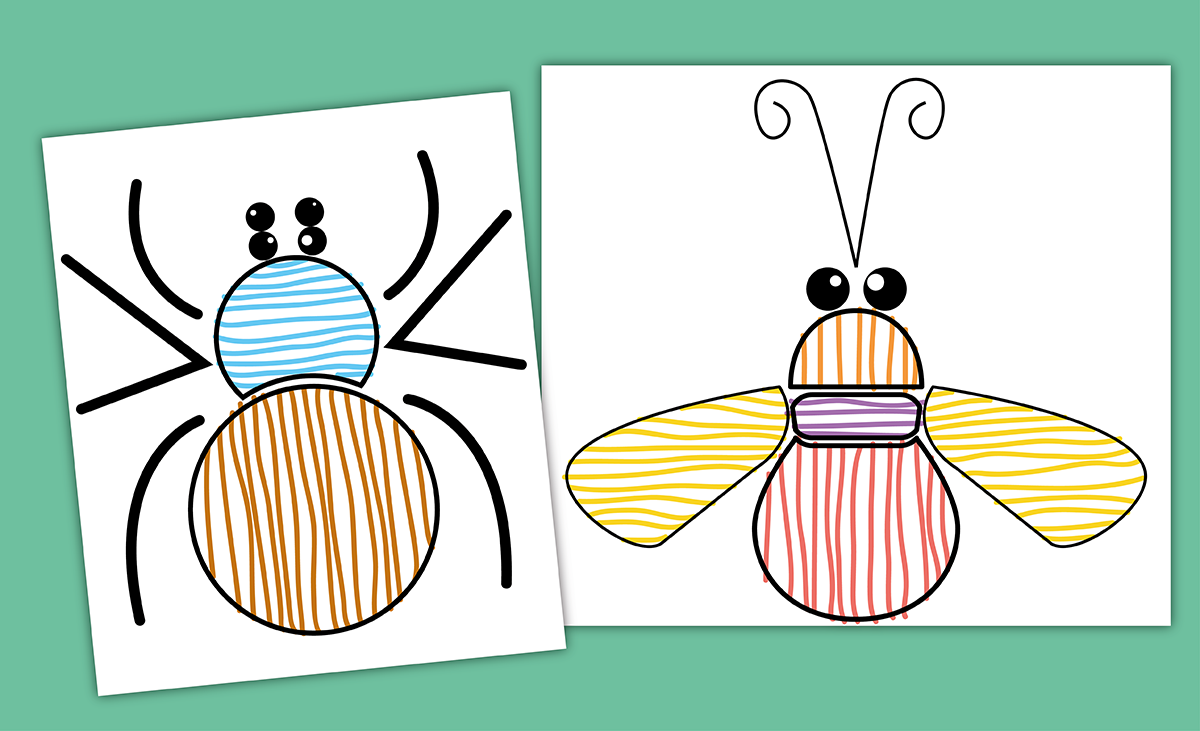 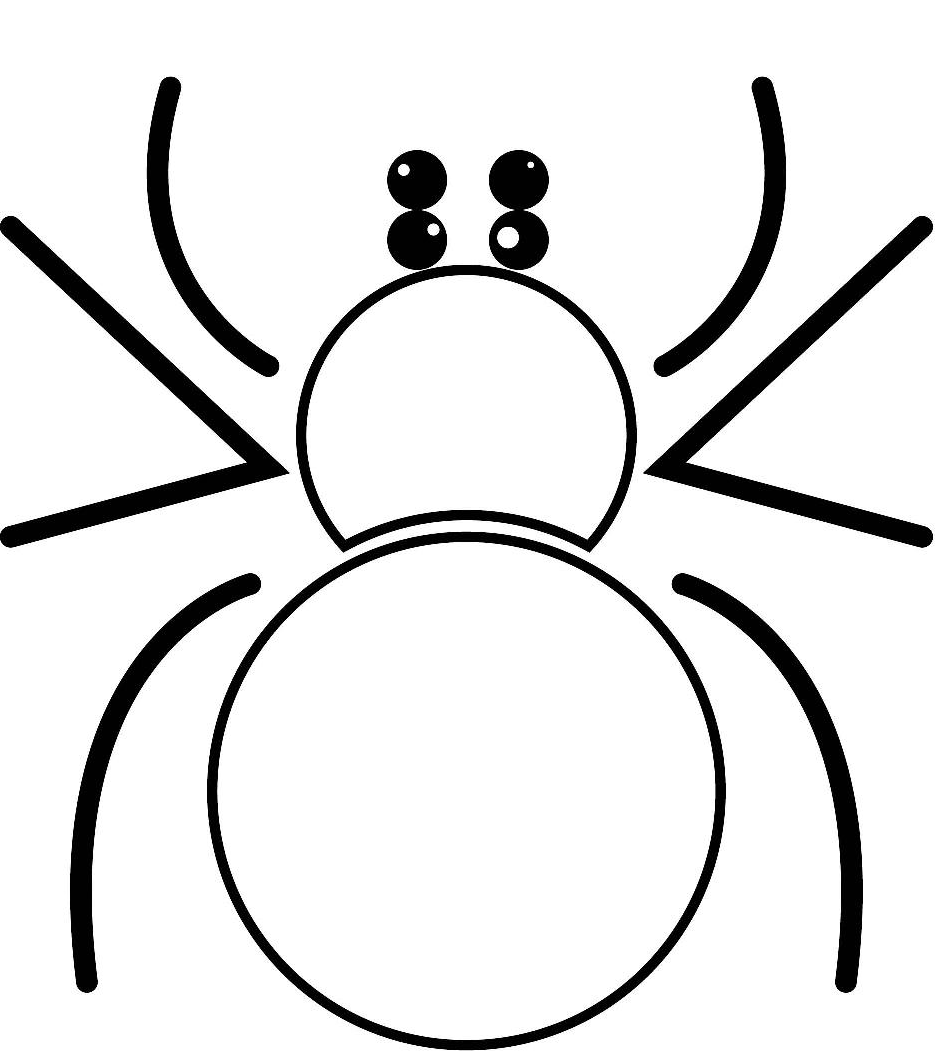 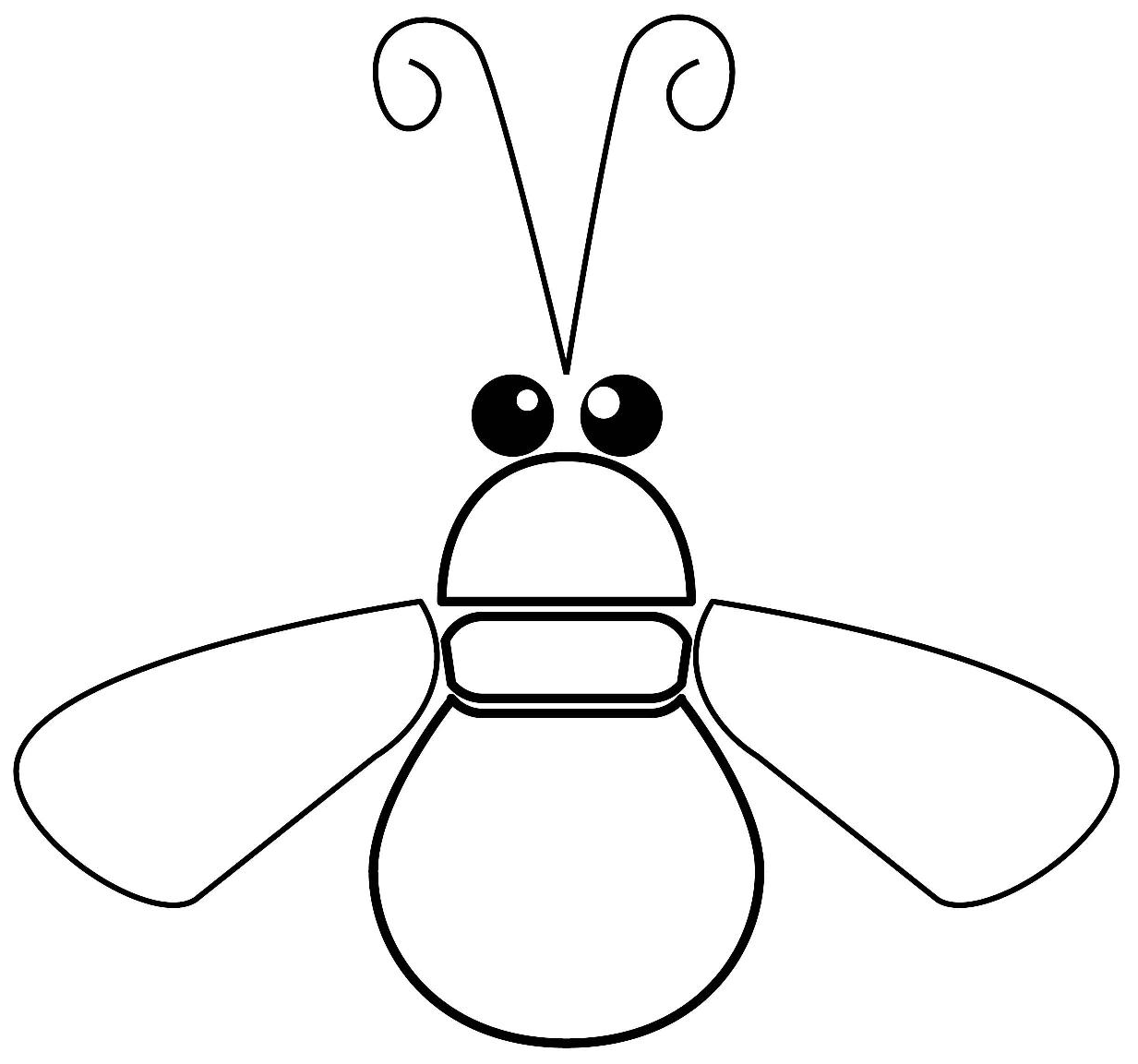 